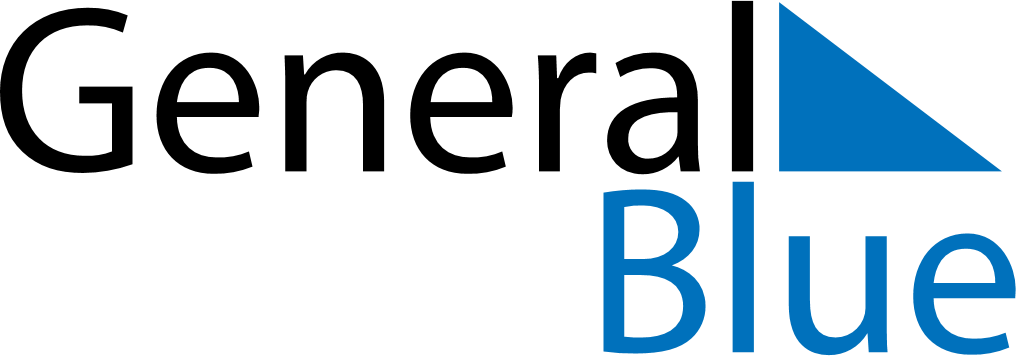 July 2024July 2024July 2024July 2024South AfricaSouth AfricaSouth AfricaSundayMondayTuesdayWednesdayThursdayFridayFridaySaturday123455678910111212131415161718191920Nelson Mandela Day212223242526262728293031